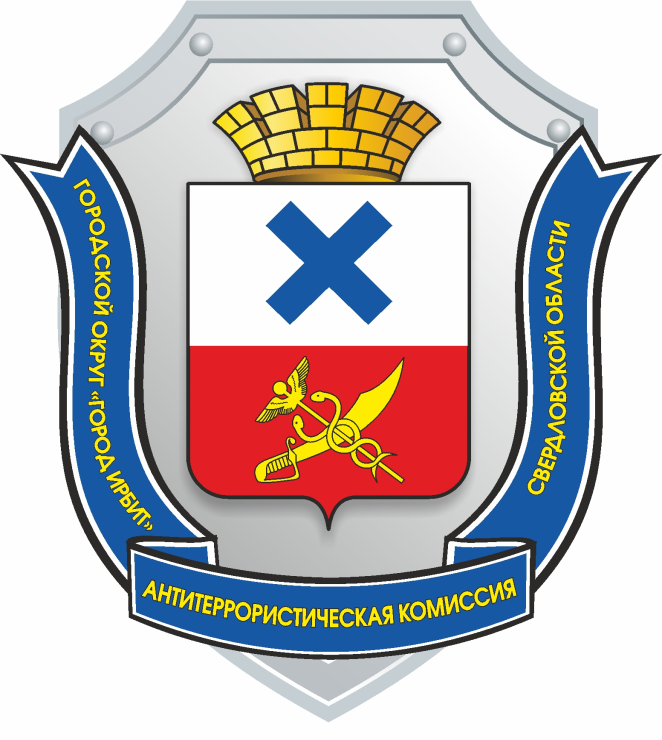 ДОКЛАДпредседателя антитеррористической комиссии Городского округа «город Ирбит» Свердловской областиТерроризм — это крайнее проявление экстремизма: взрывы, поджоги, организация аварий, вывод из строя жизнеобеспечивающих объектов, создающих опасность гибели людей, захват и уничтожение заложников.Терроризм несет в себе опасность не только крайне негативными конкретными последствиями, но и нарушением психологического баланса в обществе, порождением всеобщей тревожности и страха, ожидания угрозы, дестабилизацией общественной жизни.Потенциальными объектами террористических устремлений могут стать как граждане, так и места массового пребывания людей, объекты недвижимости, транспорта. Профилактика экстремизма и терроризма - одно из важных направлений в деятельности органов местного самоуправления Городского округа «город Ирбит» Свердловской области. По результатам мониторинга состояния политических, социально экономических и других процессов, оказывающих влияние на ситуацию в области противодействия терроризму за I квартал 2023 г.:В общеобразовательных организациях, подведомственных Управлению образованием в I квартале 2023 года проведено 1219 мероприятий (конкурсы, военно-спортивные игры) с учащимися общеобразовательных организаций (охват 100%, 4991 чел.) по следующим направлениям:- профилактика наркомании, алкоголизма;- гармонизация межнациональных отношений;- профилактика Вич – инфекций;- профилактика правонарушений / правовое просвещение и правовое информирование;- пропаганда здорового образа жизни.При организации и проведении данных мероприятий охват обучающихся составил 100%.По данным Управления культуры физической культуры и спорта Го-родского округа «город Ирбит» Свердловской области проведено 96 различных спортивных, культурно-массовых мероприятий с охватом 18 885 человек, с учётом просмотров онлайн-трансляций.Социальная обстановка:- среднедушевые денежные доходы (в месяц) составляют 22525 руб.- факты задержки выплаты заработной платы не выявлены;- просроченная задолженность по выплате заработной платы отсутствует;- факты возникновения коллективных трудовых споров отсутствуют;- коэффициент миграционной убыли (на 1000 человек среднегодового населения) по состоянию на 01.03.2022 составляет: 0,2;- уровень безработицы на 01.04.2023 составляет 1,91 %;По предоставленной МО МВД России «Ирбитский» информации: Поставлено на миграционный учет по месту пребывания – 981 иностранный гражданин, из них в порядке продления срока пребывания – 552. С миграционного учета по месту пребывания снято - 885 человек.При этом 973 человека представители стран с безвизовым порядком въезда. Из стран ЕАЭС (Армения, Беларусь, Казахстан, Киргизия) въехало 105 мигрантов. Лидерами по въезду на территорию региона традиционно остаются граждане Таджикистана 540 человек; на втором месте – граждане Узбекистана 145 человек; на третьем месте граждане Азербайджана - 85; граждане Казахстана - 47; граждане Киргизии 43; граждане Армении 15. Поставлено на миграционный учет граждан Украины – 51, граждан ДНР – 24, граждан ЛНР – 14.Из стран с визовым порядком въезда въехало 8 граждан, это граждане: Австрия, Гвинея, Великобритания, Германия, США, Парагвай.При этом цель пребывания как «работа» при въезде в Российскую Федерацию указали 655 иностранных граждан; 200 прибыли с частной целью; 38 - для обучения; 6– туризм, и 80 прибыли с иными целями.Зарегистрировано по месту жительства 51 иностранный гражданин, из них по виду на жительство – 43, по разрешению на временное проживание – 8.Религиозных групп и организаций деструктивной направленности, лиц прошедших обучение в зарубежных религиозных учебных организациях осуществляющих свою деятельность на территории оперативного обслуживания МО МВД России «Ирбитский» не выявлено.28.06.2023г. в актовом зале администрации Городского округа «город Ирбит» Свердловской области, в соответствии с планом работы антитеррористической комиссии Городского округа «город Ирбит» Свердловской области на 2023 год, проведено заседание антитеррористической комиссии с рассмотрением следующих вопросов:1. О состоянии антитеррористической защищенности объектов транспортной инфраструктуры, расположенных на территории Городского округа «город Ирбит» Свердловской области.2.  О ходе исполнения решений региональной антитеррористической комиссии, антитеррористической комиссии Городского округа «город Ирбит» Свердловской области и реализации Комплексного плана.3. О выполнении требований к антитеррористической защищенности объектов (территорий), а также мест массового пребывания людей, предусмотренных федеральными законами и нормативными правовыми актами Российской Федерации.4. О состоянии антитеррористической защищенности объектов топливно-энергетического комплекса на территории на территории Городского округа «город Ирбит» Свердловской области.5. О мерах по предотвращению террористических угроз на территории Городского округа «город Ирбит» Свердловской области, в том числе в период подготовки и проведения массовых общественно-политических, культурных и иных мероприятий.6. О внесении изменений в план дополнительных мер антитеррористической комиссии Городского округа «город Ирбит» Свердловской области по обеспечению безопасности личности, общества и государства при установлении на отдельном участке территории Свердловской области уровней террористической опасности.Докладчиками выступали: Начальник отдела уголовного розыска межмуниципального отдела МВД России «Ирбитский», начальник отдела гражданской защиты и общественной безопасности администрации Городского округа «город Ирбит» Свердловской области, начальник Управления образованием, начальник Управления культуры, физической культуры и спорта Городского округа «город Ирбит» Свердловской области, руководителя филиала АО «Регионгаз-Инвест» в  г. Ирбит, сотрудник отдела Управления ФСБ России по Свердловской области в   г. Артёмовском, исполнительный директор муниципального унитарного предприятия  Городского округа «город Ирбит» Свердловской области «Ирбит-Авто-Транс», начальник ГУП СО «СООПА» автостанция Ирбит.Комиссией приняты решения: Начальнику отдела гражданской защиты и общественной безопасности  администрации Городского округа «город Ирбит» Свердловской области: - направить исполнительному директору муниципального унитарного предприятия  Городского округа «город Ирбит» Свердловской области «Ирбит-Авто-Транс» информационные буклеты с разъяснением сущности терроризма и преследования уголовным законодательством за участие в террористической деятельности для размещения в общественном транспорте.- направить Управлению образованием Городского округа «город Ирбит» Свердловской области,  Управлению культуры, физической культуры и спорта Городского округа «город Ирбит» Свердловской области, Думе Городского округа «город Ирбит» Свердловской области информационные буклеты с разъяснением сущности терроризма и преследовании уголовным законодательством за участие в террористической деятельности для проведения мероприятий с населением в форме индивидуальных и групповых бесед. Начальнику Управления образованием Городского округа «город Ирбит» Свердловской области: - организовать работу по обеспечению руководителями подведомственных организаций неукоснительного соблюдения требований к антитеррористической защищенности объектов (территорий), предназначенных для организации отдыха детей и их оздоровления, в период проведения летней оздоровительной компании 2023 года;- организовать проведение проверок систем видеонаблюдения в подведомственных организациях, на предмет обеспечения непрерывного видеонаблюдения уязвимых мест и критических элементов объекта (территории), архивирования и хранения данных в течение одного месяца.Начальнику Управления культуры, физической культуры и спорта Городского округа «город Ирбит» Свердловской области: - обеспечить размещение в подведомственных учреждениях наглядных пособий с информацией о порядке действия работников, посетителей, обучающихся и иных лиц находящихся на объекте (территории), при обнаружении подозрительных лиц или предметов на объектах (территориях), а также при поступлении информации об угрозе совершения или о совершении террористических актов на объектах (территориях)- рассмотреть вопрос о необходимости установки систем видеонаблюдения в отделе детского и подросткового чтения муниципального казенного учреждения культуры Городского округа «город Ирбит» Свердловской области «Библиотечная система» и общедоступной универсальной библиотеке муниципального казенного учреждения культуры Городского округа «город Ирбит» Свердловской области «Библиотечная система», о принятом решении уведомить отдел гражданской защиты и общественной безопасности администрации Городского округа «город Ирбит» Свердловской области.Глава Городского округа «город Ирбит» Свердловской области, председатель антитеррористической комиссии                                                                         Н.В. Юдин